Практическая работа №2. Теоретический материал.Тема: «Обработка информации средствами Microsoft Word. Создание и форматирование текстового документа».Основные понятия.Форматирование документа – это изменение его внешнего вида. WORD обеспечивает форматирование документов на пяти различных уровнях:на уровне символов (изменение гарнитуры, начертания, размера и цвета шрифта, межбуквенного интервала в слове, анимации и т.д.)на уровне абзацев (выравнивание по левому краю, по правому краю, по центру и по ширине; отступы справа и слева; отступ первой строки; отступы до и после абзаца; межстрочный интервал, управление разбивкой на страницы и т.д.)на уровне страниц (параметры страниц, ориентация страниц, рамка, колонтитулы первой страницы, четных и нечетных страниц и т.д.)на уровне разделов (формирование разделов со следующей страницы или на текущей странице, разбиение текста на колонки и т.д.)на уровне документа (номера страниц, оглавление и т.д.).Форматирование текста - это изменение внешнего вида текста (размер, начертание, цвет и т.д.). MsWord 2010  предоставляет для этого мощные средства. Можно менять параметры форматирования отдельных символов, слов, предложений, абзацев. К основным характеристикам шрифтов относятся:Гарнитура – объединение шрифтов одного рисунка, но различного размера и начертания. Например: TimeNewRoman, MonoTypeCorsiva.Кегль –размер шрифта в пунктах. 1  пункт равен 1 мм или 1/72 дюйма.Начертание - графический вид шрифта в рамках одной гарнитуры. В Word 2010, используются три начертания: полужирный, курсив, подчеркнутый.Кернинг шрифта – изменение величины межбуквенных просветов между некоторыми парами символов по горизонтали.Цвет шрифта – цветовое отображение текста на экране монитора, а также при выводе на печать.Параметры анимации – нестандартное выделение текста при помощи специальных графических эффектов.Индексация символов – перемещение букв вверх (надстрочный знак или верхний индекс) и вниз (подстрочный знак или нижний индекс) относительно горизонтальной линии шрифта.Регистр шрифта – изменение в тексте заглавных и строчных букв «вручную».Форматирование символов.Выбор опций шрифта. Форматировать текст можно несколькими способами:С помощью  командных кнопок:Выделить нужный фрагмент;перейти на вкладку Главная;группа Шрифт (см. рис.1);выбрать нужную команду.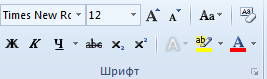 С помощью диалогового окна Шрифт:Выделить нужный фрагмент;перейти на вкладку Главная;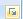 в правом углу группы Шрифт нажать на кнопку           или нажать комбинацию клавиш Ctrl+D.в открывшемся диалоговом окне (см. рис.2) установить нужные параметры.С помощью комбинаций клавиш (см. таблицу №1).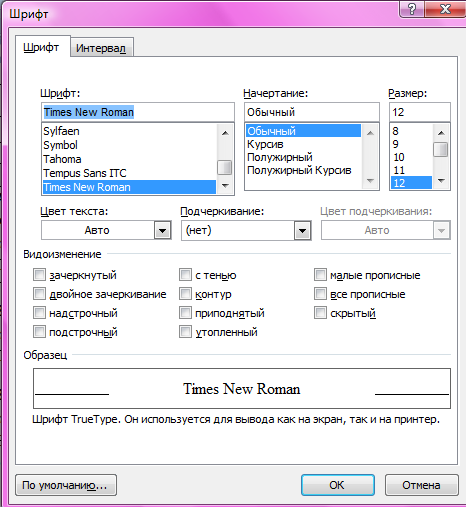 С помощью контекстного меню. В программе MsWord2010 контекстное меню состоит из двух частей (см. рис.3):Панели форматирования;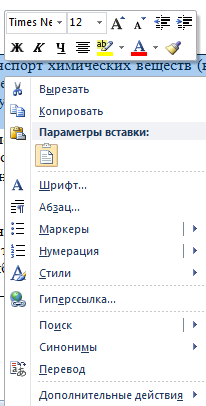 Меню команд.3. Формат по образцу.Используется для копирования форматирования текста в одном месте и применение его в другом месте.Например:Наберите следующий текст – Анатомия человека;Отформатируйте следующим образом – размер 16пт, цвет красный;Ниже наберите  текст – Основы сестринского дела (размер шрифта 14пт, цвет черный);Выделите -  Анатомия человека;На вкладке Главная группа Буфер обмена выберите команду ;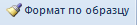 Теперь выделите -  Основы сестринского дела.Результат – Основы сестринского дела  отформатируются по образцу, как текст Анатомия человека (размер 16пт, цвет красный).Основные команды форматирования текста (табл.№1).Т5. Форматирование буквиц.екстовый редактор MsWord позволяет выполнять заглавные буквы абзацев в виде больших заглавных букв - буквиц. Эта возможность распространяется только на обычный текст. Ею нельзя пользоваться при изменении колонтитулов, таблиц и т. п. Кроме того, создание буквицы допускается только в режиме разметки страницы.	1. Для создания буквицы, нужно:Выделить букву;перейти на вкладку Вставка;группа Текст;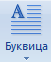 кнопка Буквица        ;выбрать нужный тип буквицы.2.Для выбора параметров Буквицы, нужно:Вкладку Вставка;группа Текст;кнопка Буквица        ;выбрать Параметры буквицы.в открывшемся диалоговом (см. рис.4) окне установить нужные параметры.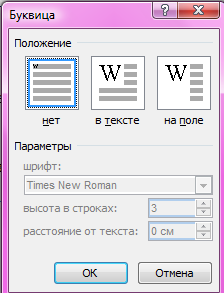 Окно форматирования буквицы позволяет задать ее размещение внутри текста или на поле страницы, а также отрегулировать размер.3.Перемещение буквицы. Буквица выделена и находится в серой рамке. Она является рисунком и ее можно переместить в любую часть документа, для этого:Переместите указатель мыши на рамку, в которой находится  буквица (см. рис.№5);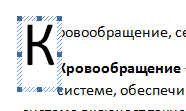 указатель  примет вид перекрещенных стрелок;нажмите ЛКМ и перетащите буквицу в новое место.4.Удаление Буквицы.Для того чтобы удалить буквицу, нужно:Выделить буквицу;перейти на вкладку Вставка;группа Текст;кнопка Буквица        ;выбрать команду                     .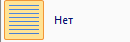 6. Форматирование Страницы.В текстовом редакторе MsWord можно форматировать страницу, изменить цвет страницы, добавить подложку, границы страницы. Для этого необходимо:Перейти на вкладку Разметка страницы;Группа Фон страницы (см. рис.6);Выберите нужный параметр.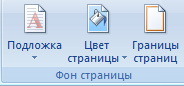 7. Темы документа.Тема документа - представляет собой коллекцию разных типов стилей, которые гармонично сочетаются между собой. Тема документа находится на вкладке Разметка страницы, группа Темы и  дает возможность быстро изменять параметры форматирования текста, таблиц, при этом се оформляется в едином стиле.Тема документа содержит три основных элемента: Цвета темы, Шрифты темы, Эффекты темы (см.рис.7).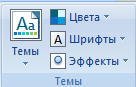 8. Поиск и  замена фрагментов текста.Поиск текста дает возможность выполнять поиск текста по задаваемым условиям.Для того чтобы найти в документе нужную информацию, необходимо:На вкладке Главная;группа Редактирование (см.рис.8);кнопка  или нажать комбинацию клавиш Ctrl+F;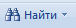 введите искомый текст;для более расширенного поиска, нажмите кнопку  ;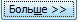 установите нужные опции;нажмите кнопку.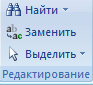 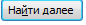 Замена текста используется для замены одного фрагмента текста на другой.На вкладке Главная;группа Редактирование (см.рис.8);кнопка  или нажать комбинацию клавиш Ctrl+H;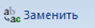 введите текст, который нужно заменить;в поле Заменить на введите текст, на который нужно заменить;нажмите кнопку или .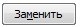 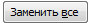 Можно выполнить поиск и замену с Подстановочными знаками:«*» - позволяет задать замену нескольких знаков;«?» - замена одного знака.Например:Нужно в тексте найти все слова, которые начинаются на «лекар» и заменить на «Л.», для этого необходимо:В поле Найти  запишите лекар;в поле Заменить введите Л. (см. рис.9);Нажать Заменить все.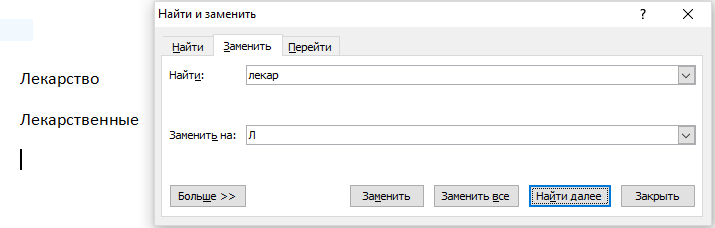 9. Вставка колонок.Колонки - это разделение текста по двум или более колонкам.Для разбиения текста на колонки, необходимо:Выделить текст, который нужно разбить на колонки;перейти на вкладку Разметка страницы;группа Параметры страницы;кнопка ;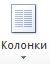 выберите нужное количество колонок.Для выбора других типов колонок или для настройки колонок, необходимо:Выделить текст, который нужно разбить на колонки;перейти на вкладку Разметка страницы;группа Параметры страницы;кнопка ;выберите пункт Другие колонки.Если у Вас есть текст, разбитый на колонки, и Вы хотите их объединить, то выделите или все колонки или те, которые нужны. Затем, нажать по кнопке Колонки  выберите из меню «Одна».Если Вы хотите, чтобы одна колонка не была заполнена до конца, и нужный текст начинался в другой колонке, поставьте курсор перед тем словом, с которого будет начинаться текст в другой колонке. Теперь перейдите на вкладку Разметка страницы и нажмите кнопку Разрывы. Выберите из выпадающего меню Колонка.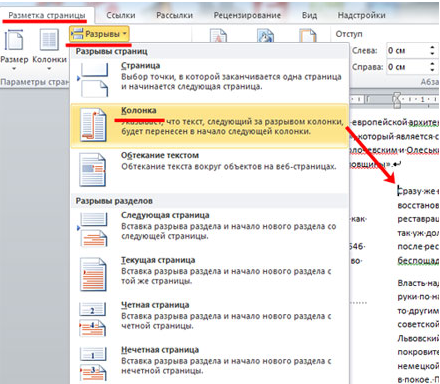 10. Вставка сноски в документ.Сноска – это текст, который содержит информацию об источнике (книга, журнал, Интернет-ресурс) или содержит пояснение, расшифровку какого-либо термина.Для того чтобы вставить сноску, необходимо:Установить курсор в место, где должна находиться ссылка;перейти на вкладку Ссылки;в группе Сноски (см.рис.9); нажмите  кнопку ;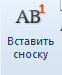 курсор переместится в конец страницы;напишите текст сноски.Для настройки сноски, необходимо:Установить курсор в место, где должна находиться ссылка;перейти на вкладку Ссылки;в  группе Ссылки и списки литературы (см.рис.10);в левом нижнем углу нажмите  кнопку  (см.рис. 10)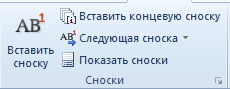 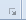 10. Очистить форматирование.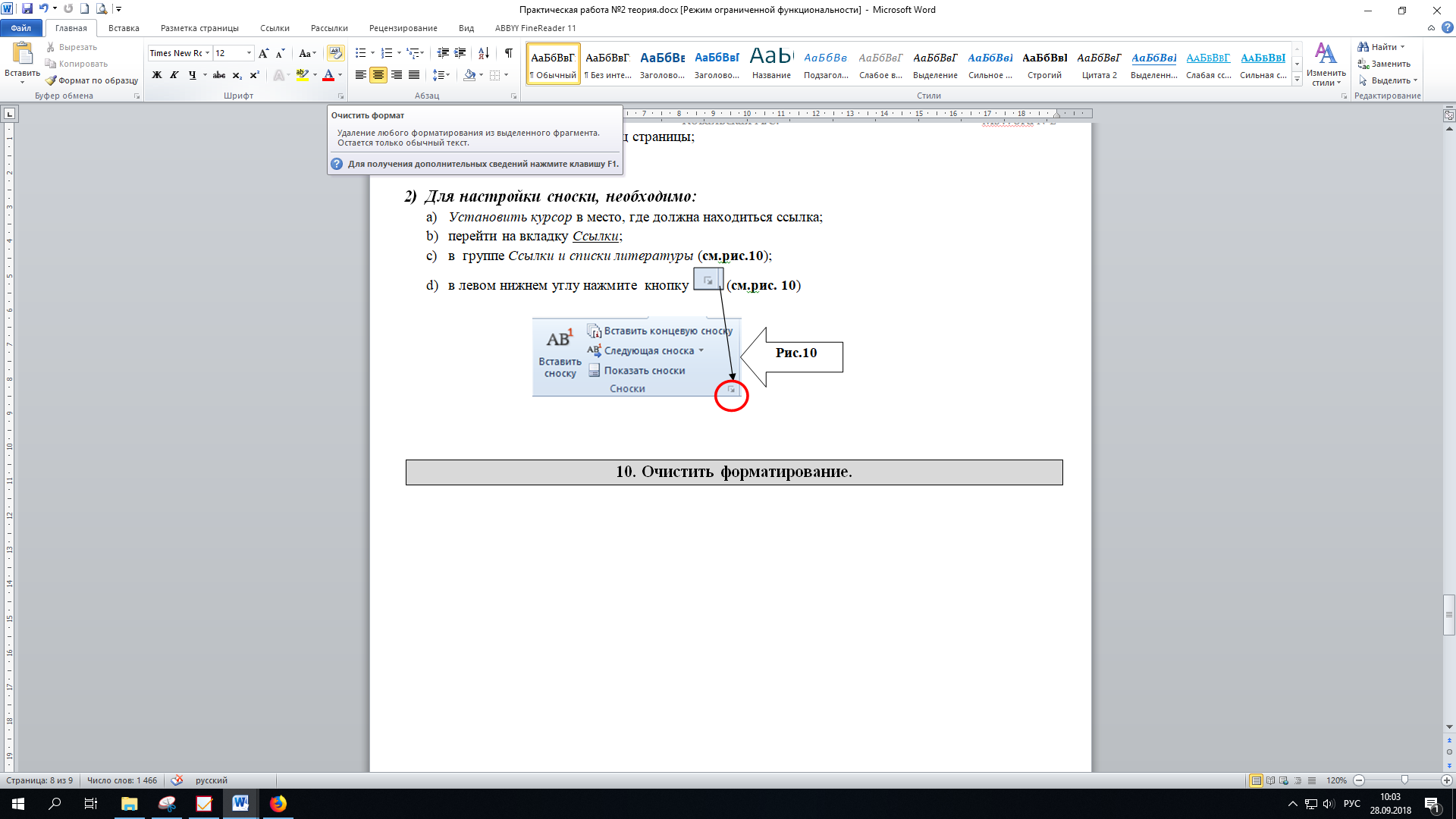 - Очистить формат – удаление любого форматирования выделенного фрагмента. Остается только обычный текст.1) Выделите весь текст в документе (CTRL+A) или используйте мышку для выделения фрагмента текста, форматирование в котором необходимо убрать (см.рис.11).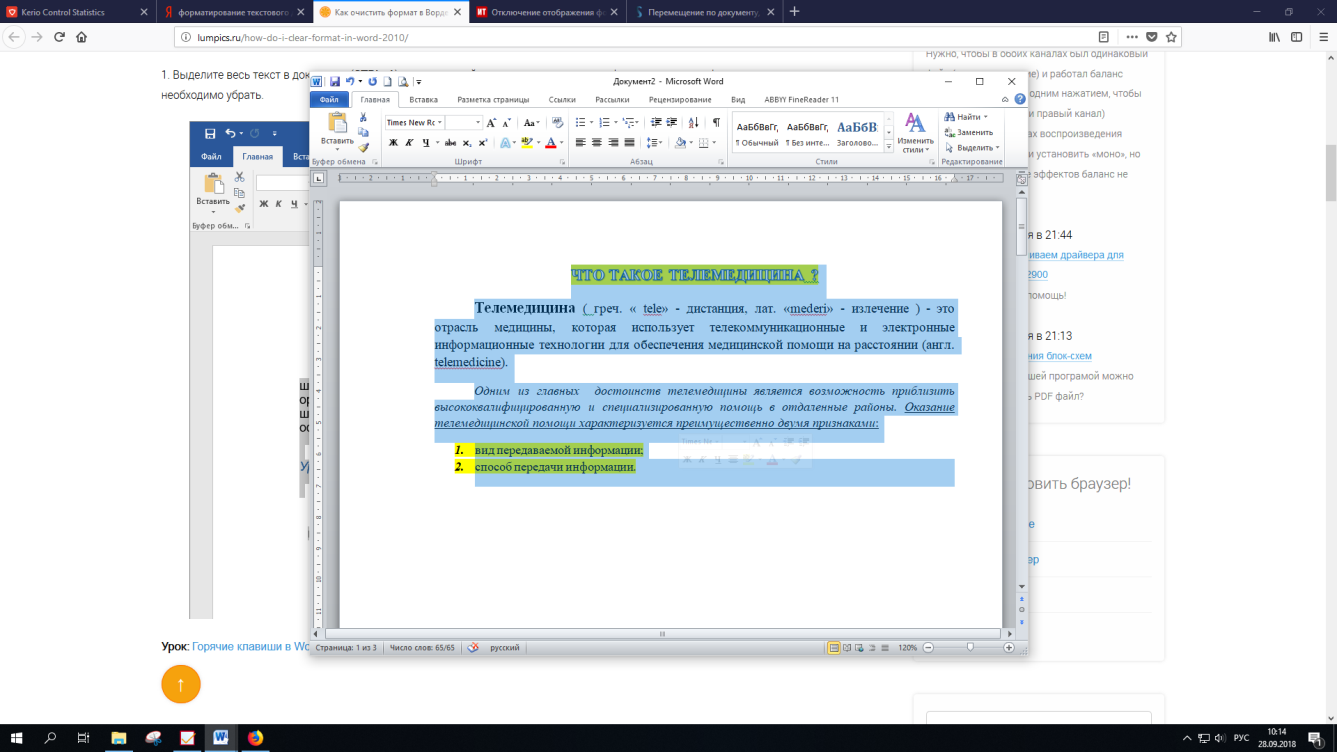 а) В группе Шрифт вкладка Главная нажмите кнопку Очистить все форматирование   .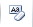 б) Форматирование текста будет сброшено к его изначальному значению, установленному в MsWord  по умолчанию (за исключением выделенного цветом  текста ) (см.рис.12).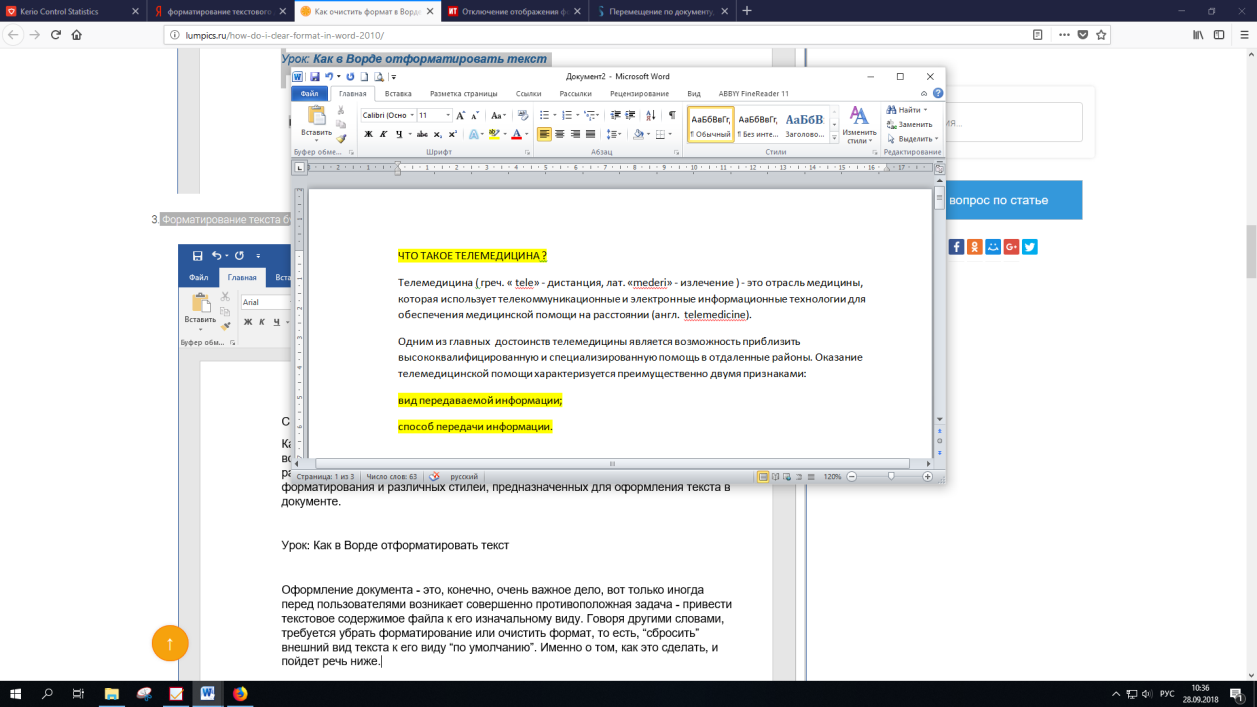 2) Как очистить формат.а). Выделите весь текст в документе или фрагмента текста, форматирование в котором необходимо убрать.б). Откройте диалоговое окно группы Стили. Для этого нажмите маленькую стрелочку, расположенную в нижнем правом углу группы (см.рис.13).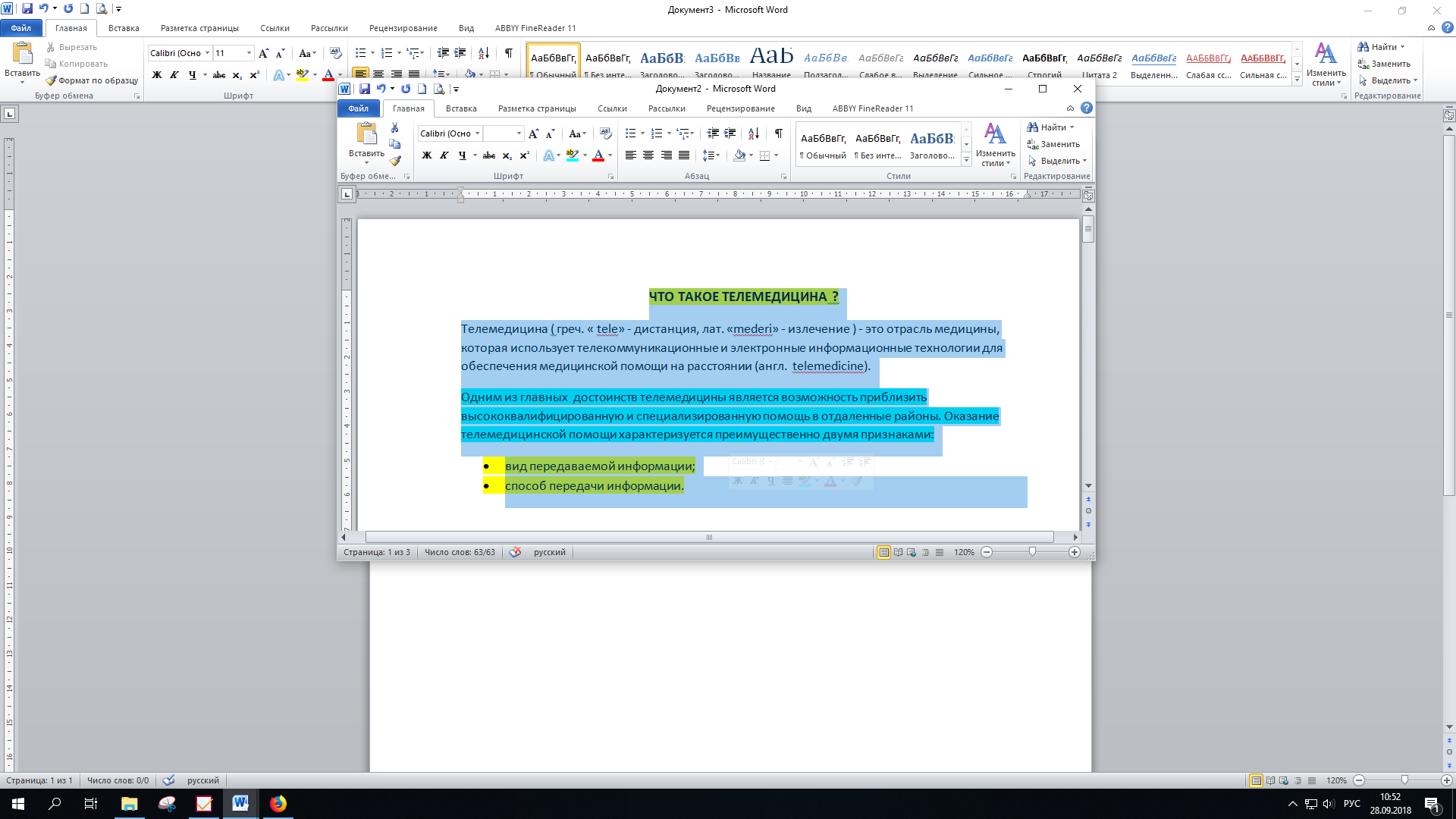 4.3.Выберите первый пункт из списка Очистить все  и закройте диалоговое окно (см.рис.14). .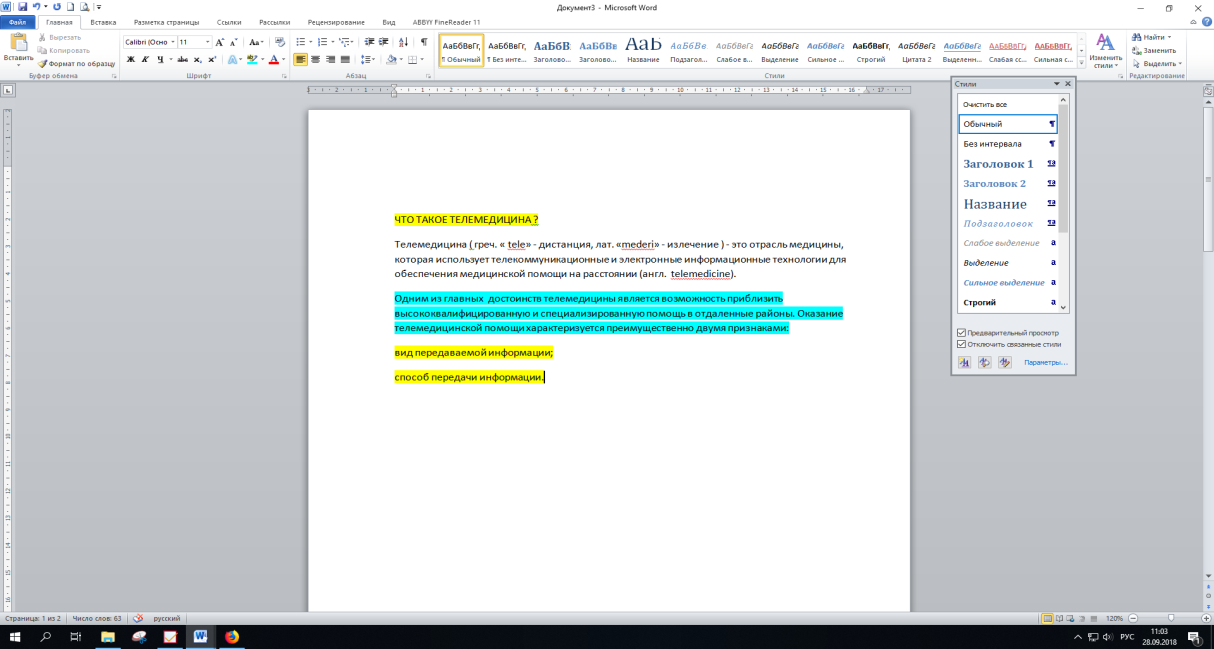 11. Как начать новую страницу. Если в процессе набора текста в уже существующем документе нужно закончить текущую страницу и начать новую:Установите курсор в конце текста. Вкладка Разметка страницы группа кнопок Параметры страницы кнопка Разрывы затем выбрать Страница(см.рис.15).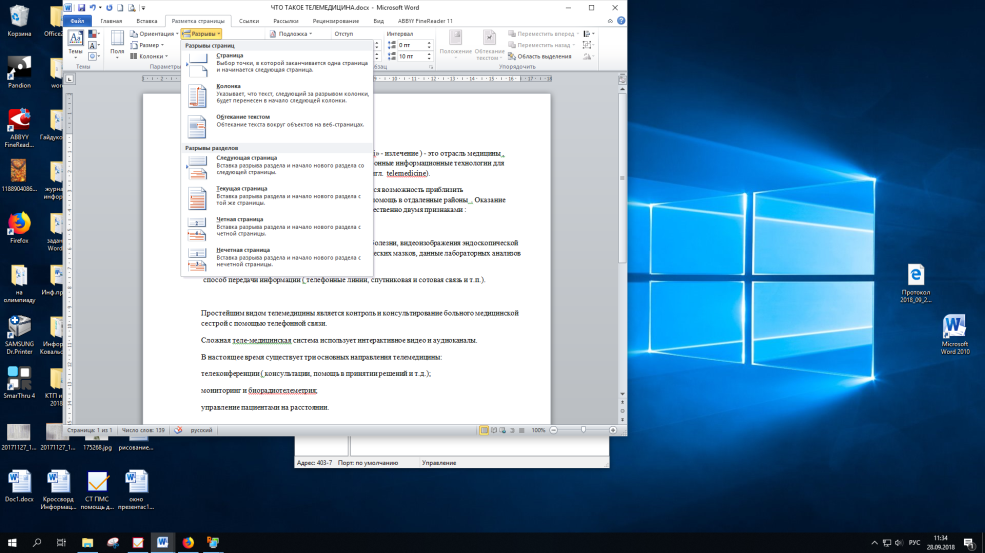 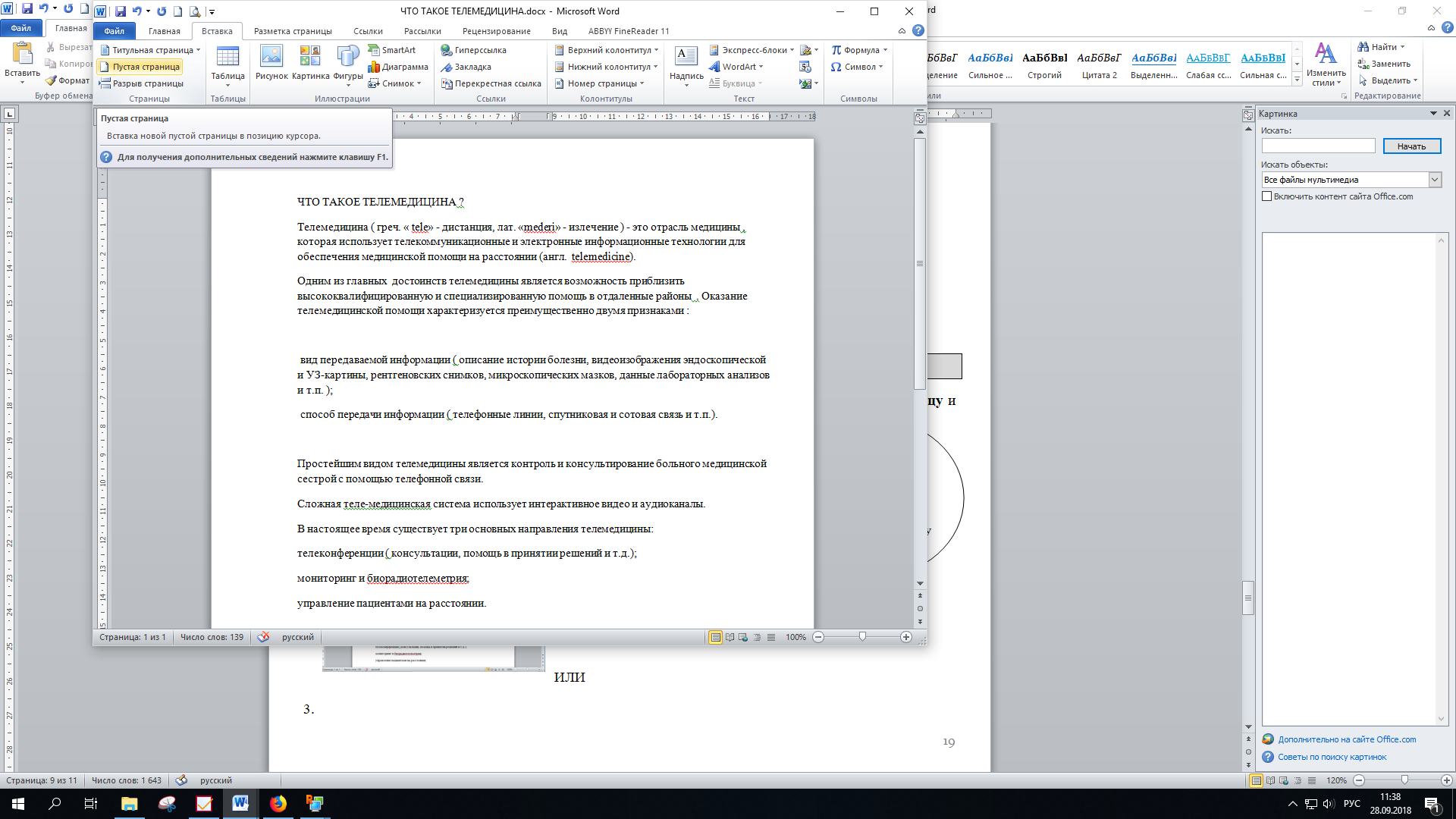 ИЛИ3. На вкладке Вставка выберите Пустая страница. Контрольные вопросы:Что такое форматирование текста?Перечислите основные характеристики шрифтов.Перечислите способы форматирования текста.Перечислите сочетания клавиш для работы с текстом.Опишите структуру контекстного меню в MsWord.Перечислите Основные команды форматирования и клавиатурные сочетания.Для чего предназначена буквица и как ее вставить?Что такое Тема документа?Как найти и заменить фрагмент текста? Как разделить текст на колонки? Что такое сноска? Как вставить сноску в документ?Для чего предназначена кнопка Формат по образцу ?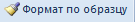  Что значит Очистить формат?Как вставить пустую страницу?КнопкаНазвание кнопкиОписаниеКлавиатурное сочетаниеШрифтИзменение шрифта выделенного текста.Ctrl+Shift+FРазмер шрифтаИзменение размера шрифта выделенного текста.Ctrl+Shift+PПолужирныйОформление выделенного текста полужирным шрифтом.Ctrl+BКурсивОформление выделенного текста курсивом.Ctrl+IПодчеркнутыйПодчеркивание выделенного текста.Ctrl+UЗачеркнутыйЗачеркивание выделенного текста.-Нижний  индексПреобразование выделенных символов в нижние индексы.-Верхний индексПреобразование выделенных символов в верхние индексы.-РегистрПреобразование всех букв выделенного текста в ПРОПИСНЫЕ, строчные или выбрать другой режим.-Увеличить/уменьшить размер шрифтаУвеличить/уменьшить размер шрифта.-Очистить форматДелает обычный текст.-Цвет выделенного текстаВыделение цветом текста, так будто он закрашен фломастером.-Цвет текстаИзменение цвета текста.-Выровнять текст по левому краюВыравнивает текст по левому краю.Ctrl+LВыровнять текст по центруВыравнивает текст по центру.Ctrl+EВыровнять текст по правому краюВыравнивает текст по правому краю.Ctrl+RВыровнять текст по ширинеВыравнивает текст по ширине.Ctrl+J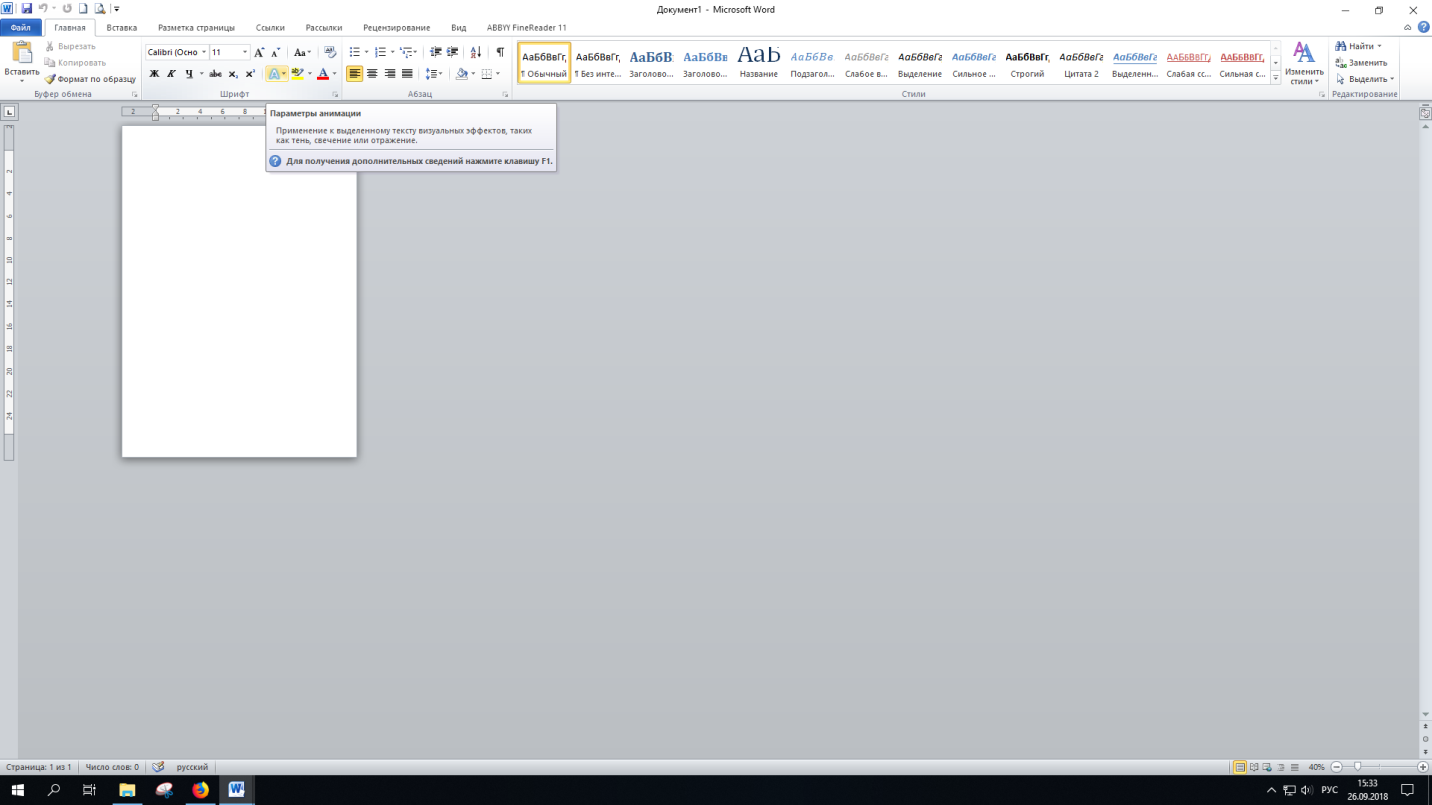 Параметры анимацииПрименение к выделенному тексту визуальных эффектов, таких как тень, свечение или отражение.-Формат по образцуКопирование форматирования текста в одном месте и применение его в другом месте.